Kính gửi: ỦY BAN CHỨNG KHOÁN NHÀ NƯỚCSGD CHỨNG KHOÁN HÀ NỘIThực hiện quy định tại Điều 10.3.2, mục 2, chương II, thông tư số 52/2012/TT-BTC ngày 05/04/2012 của Bộ Tài chính, CÔng ty CP Đầu tư và Thương mại Dầu khí Sông Đà xin được giải trình kết quả lợi nhuận sau thuế quý III/2014 đạt được là (6.359.152.700), đ giảm so với lợi nhuận cùng kỳ năm 2014 là: 4.980.507.708, đ giảm hơn 10% là do nguyên nhân chủ yếu sau:Chi phí tài chính quý III/2015 tăng gần gấp đôi so với quý III/2014 và chi phí bán hàng cũng tăng lên nhiều do tình hình khó khăn chung của nền kinh tế; trong khi đó một số công trình chưa đến giai đoạn nghiệm thu nên chưa xác định được doanh thu.Trên đây là nguyên nhân chính làm cho lợi nhuận Quý III/2015 của Công ty giảm đi so với cùng kỳ năm ngoái. Công ty chúng tôi xin được giải trình để gửi tới Quý Cơ quan, các Cổ đông của Công ty và các nhà đầu tư.Xin gửi tới Quý Cơ quan lời chào trân trọng và hợp tác.Xin trân trọng cám ơn.Nơi nhận:Như kính gửiBan TGĐ (B/c)Lưu TCKT, TCHC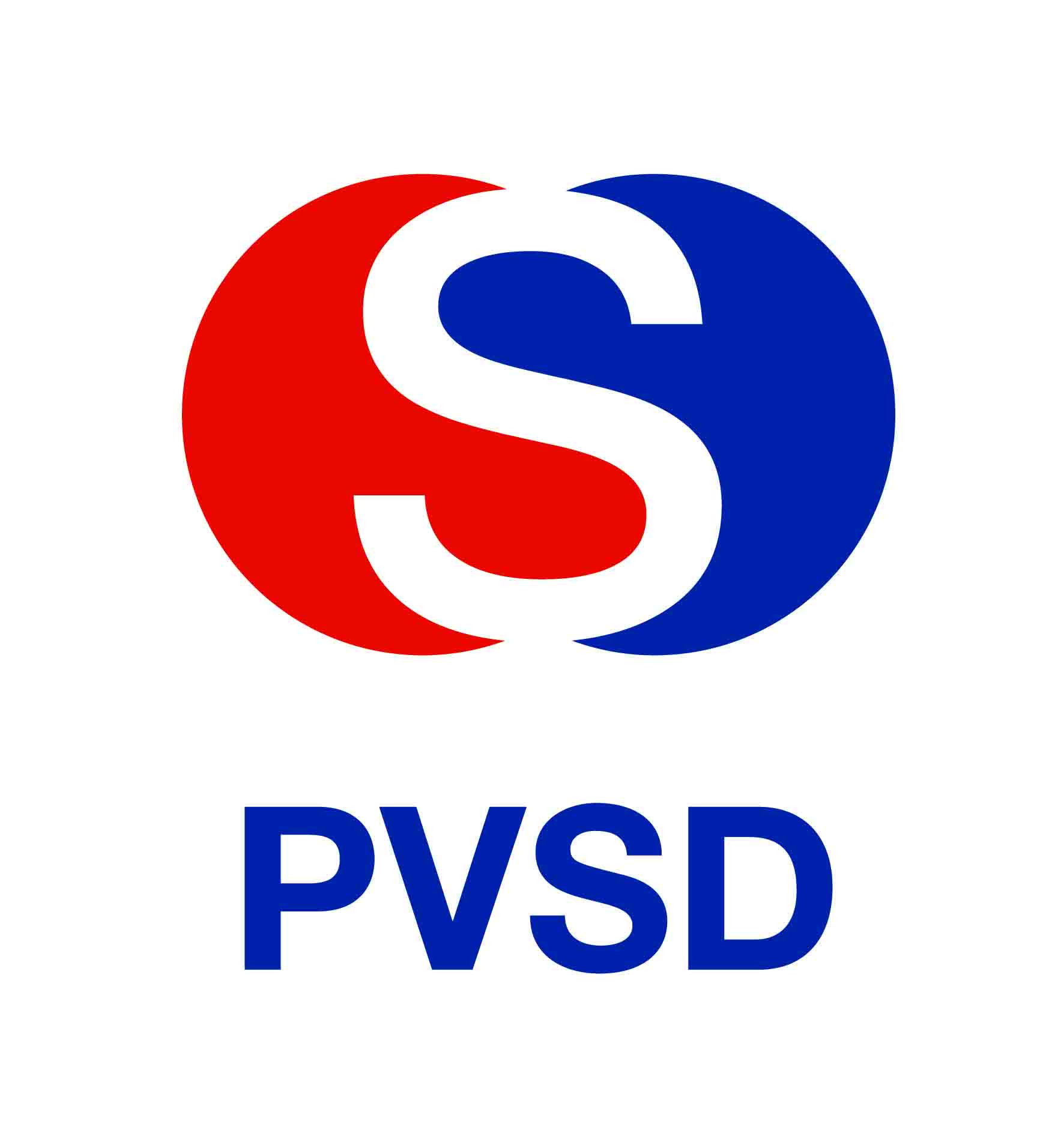    CÔNG TY CP ĐẦU TƯ VÀ THƯƠNG MẠI DẦU KHÍ SÔNG ĐÀ               Số:      CT/TCKTV/v: Chênh lệch lợi nhuận so với kỳ báo cáo trước.          Cộng hòa xã hôi chủ nghĩa Việt Nam                Độc lập - Tự do - Hạnh phúc        Hà Nội, ngày 16 tháng 11năm 2015